1.Teknoloji nedir?A)Elektironik aletler B)Son çıkan ürünler C)Ürün D)Uygulama bilimi2.Hangisi bir ürün üretmek için gerekli malzemelerden değildir?A)Hammadde B)İnsan gücü C)Plan ve programa D)Araba3)Hangisi bir teknoloji çeşiti değildir?A)Bilgisayar B)Tıp C)Uzay D)Gıda4)Buluş nedir?A)Daha önce var olmayan ürünün insan çabası ile oluşturulmasıdır.B)Televizyon,Tekerlek gibi şeylerC)Var olan bir durumun yeni fark edilmesidir.D)Insanın yaptığı yapay şeylerdir.5)İcat ne değildir?A)Var olan bir şeyin yeni fark edilmesidir.B)İnsanın yaptığı bir şeyC)Telefon,TelevizyonD)Yazı6)Hangisi bir buluş değildir?A)Yerçekimi kanunuB)Suyun kaldırma kuvvetiC)ElektrikD)Hücre7)Hangisi bir icattır ?A)HücreB)TelevizyonC)KromozomD)DNA8)Bir yeri keşfedene ne denir?A)KaşifB)KeşifC)MucitD)Bilim adamı9)Bilim ne demektir?A)Var olan bilinmeyen yerin keşfiB)Eşya üretimiC)Deney,düşünce,gözlem ve araştırma yolları ile sitematik bir şekilde yapılan incelemedir.D)Teknolojik araçların genel adı10)Tasarım Nedir?A)Yapılması düşünülen şeyin dış görünüşü vb. Gibi özelliklerin planlanmasına denir.B)Bir icadın yapımıC)Deney,düşünce,gözlem ve araştırma yolları ile sitematik bir şekilde yapılan incelemedir.D)Teknolojik olan tüm eşya ve aletlerin makinede üretilmesiSözcükleri uygun yerler yerleştiriniz.Grafik tasarımı,Teknoloji,yararları,Zararları,Metal,Hammaddeye,İcat,Buluş,Keşif,Bilim,Tasarım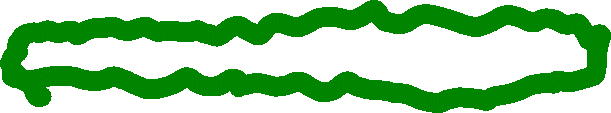 1)................ bir üretim bilimidir.2)Hızlı iletişim sağlaması teknolojinin...........................’’ndandır.3)İletişimi azaltması ...............................’ndandır4)...................... teknolojinin çeşitlerindendir.5)Bir ürünün üretilmesi için öncelikle ............................................ ihtiyaç vardır.6)Daha önce var olmayan bir ürünün insan çabası ile oluşturulmasına .................. denir.7)Var olan bir durumun yeni fark edilmesine ......................... denir.8)Deney, Düşünce, gözlem ve araştırma yolları ile sistematik bir şekilde yapılan incelemeye.................... denir.9)Yapılması düşünülen şeyin kullanım amacı , dış görünüşü, işlevleri,özellikleri,kullanılabilirliği,boyutu,rengi,dokusu gibi özellikler planlanmasına .................... denir.10)...............................................bir tasarım çeşididir.1)( )Bir yeri keşfedene keşifçi denir.2)(  )Bilgisayar bir üretim bilimidir.3)(  )Hızlı iletişim sağlaması teknolojinin yararlarındandır.4)(  )Yapılması düşünülen şeyin dış görünüşü vb. Gibi özelliklerin planlanmasına tasarım denir.5)(  )Teknolojideney,düşünce,gözlem ve araştırma yolları ile sitematik bir şekilde yapılan incelemedir.A Bölümü10×6=60 puanB Bölümü 10×3=30PuanC BölümüDoğru olana D yanlış olana Y yazınız.5×2=10 puan